Экскурсия в МУ ДО Центр детского творчества.  Цель: Ознакомить детей с кружковой работой, прикладного искусства.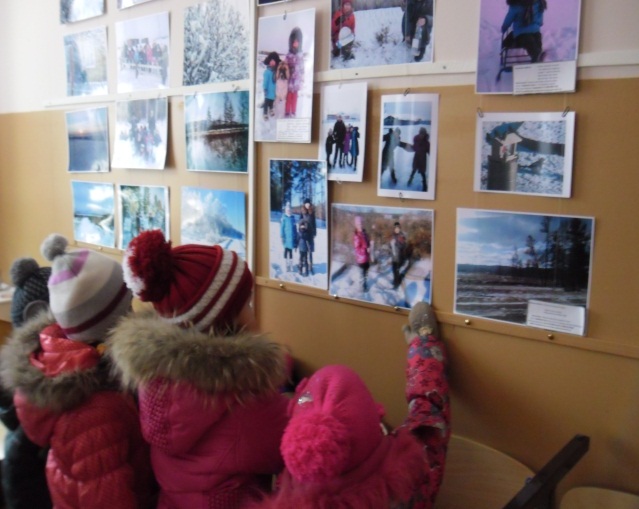 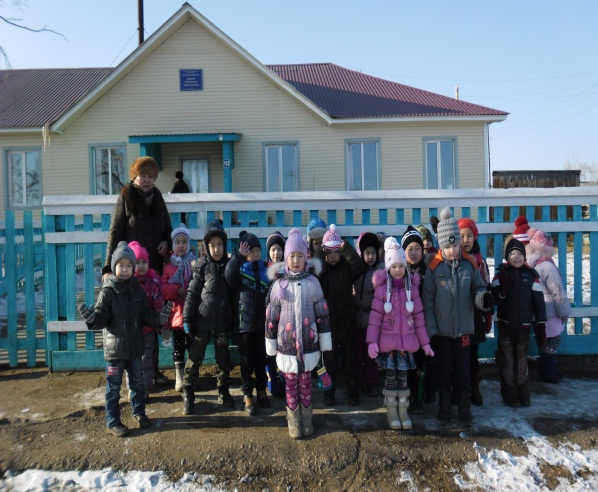 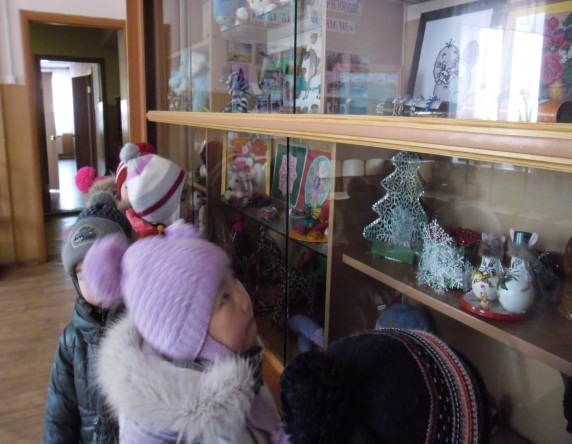 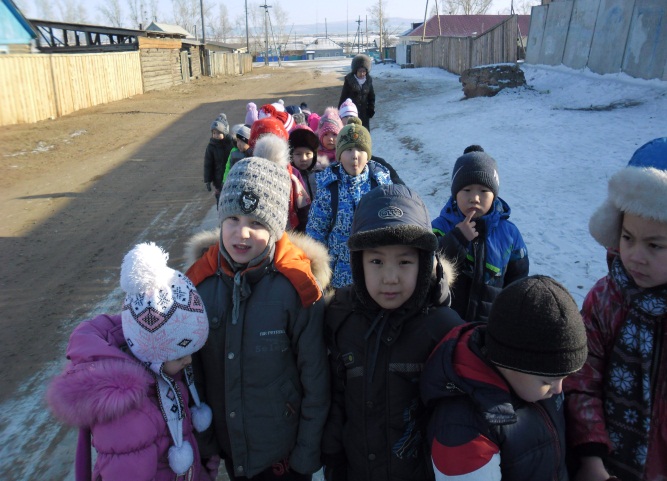 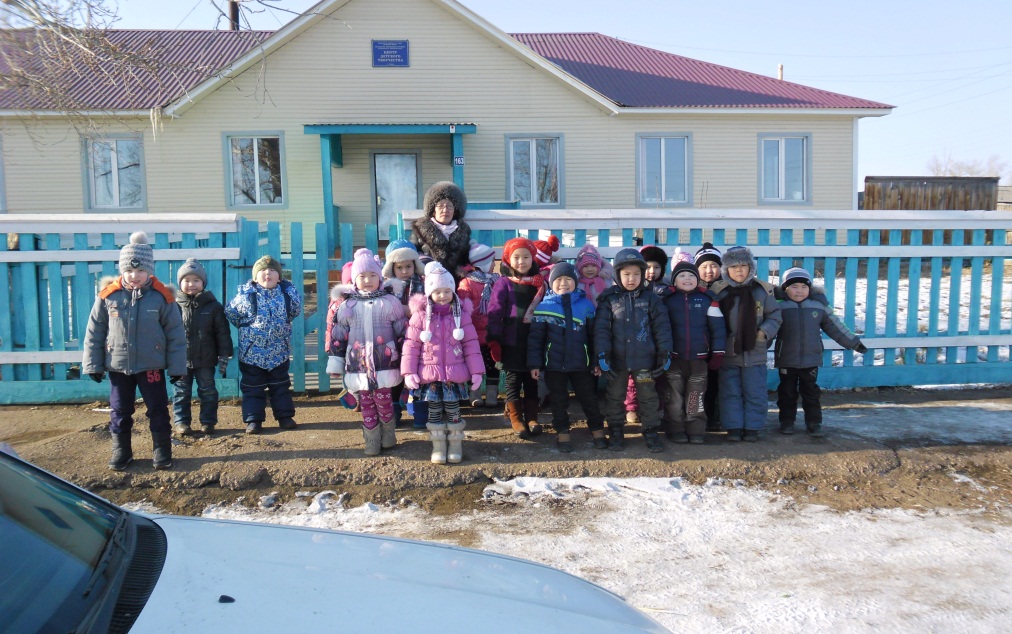 .Экскусия в почту.Цель: познакомить детей с професией почтальона.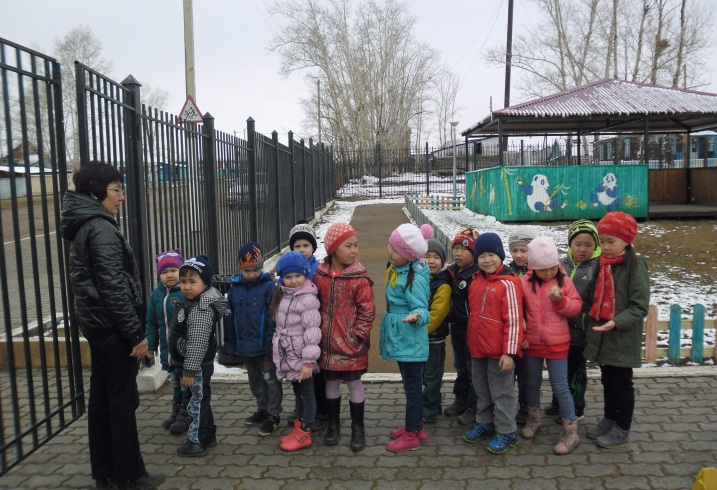 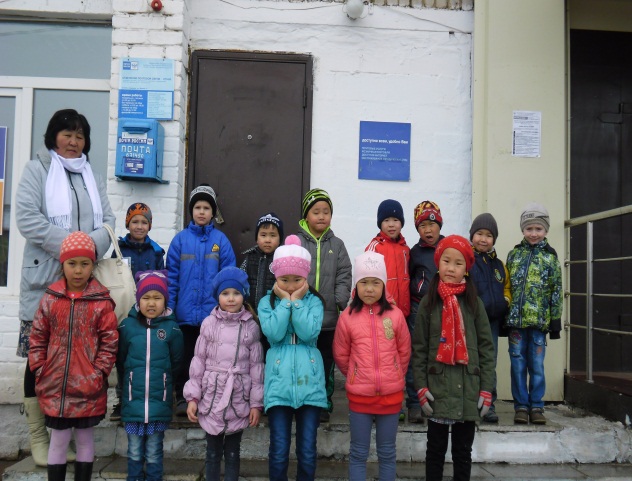 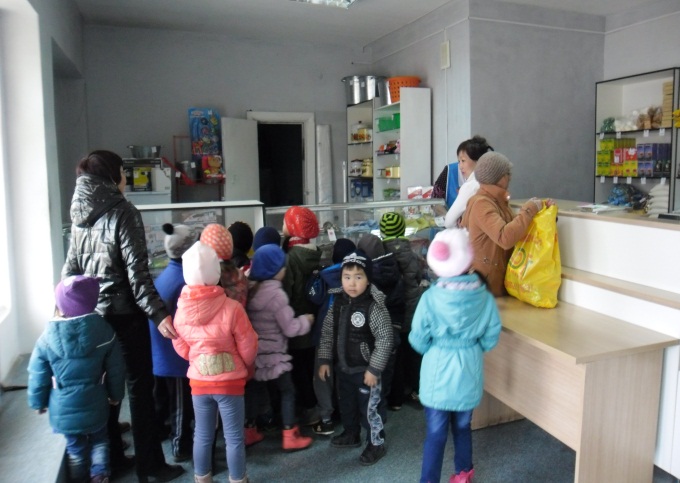 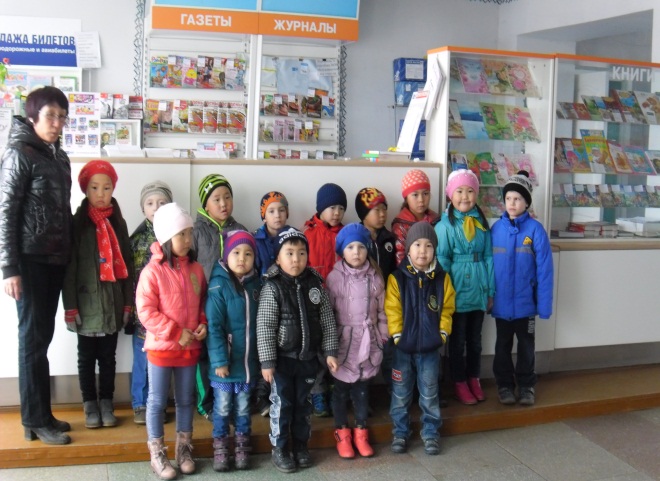 Экскурсия в школуЦель: познакомить детей с професией педагога, со школой. Проявить интерес к школе.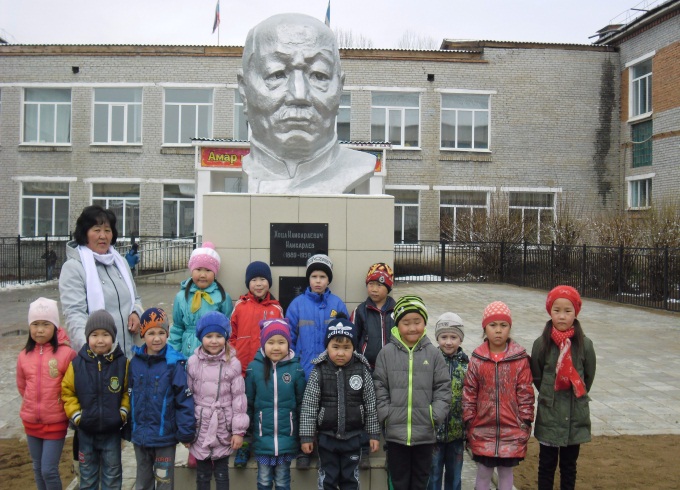 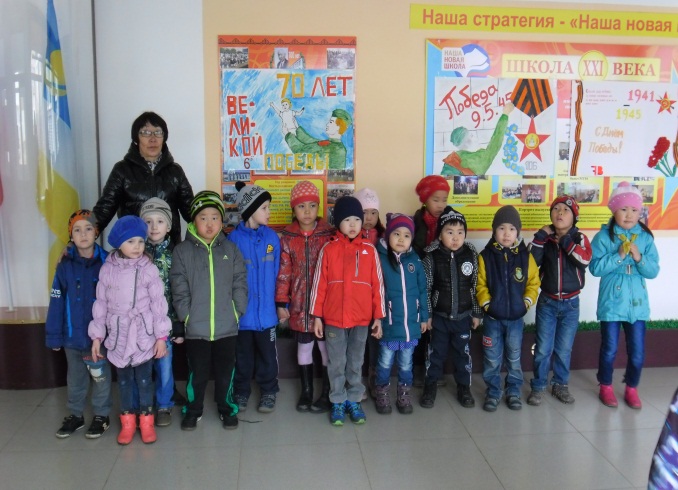 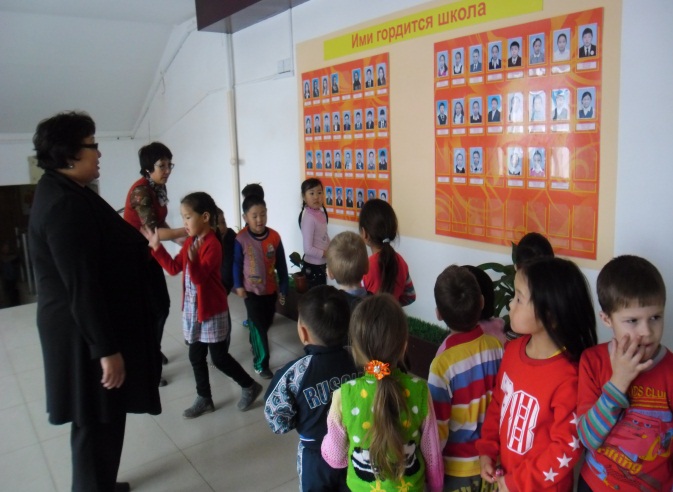 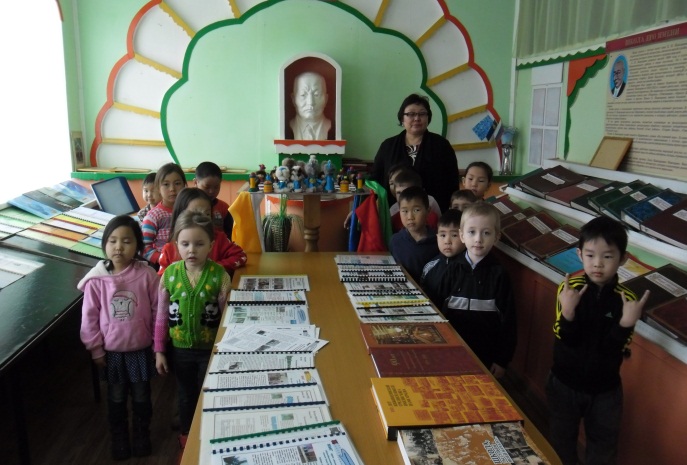 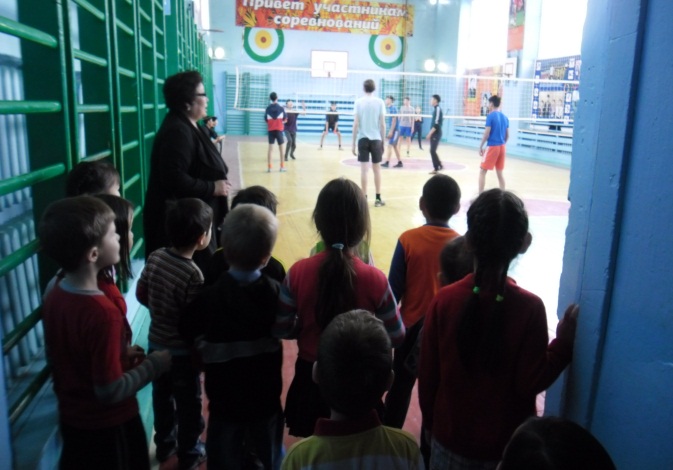 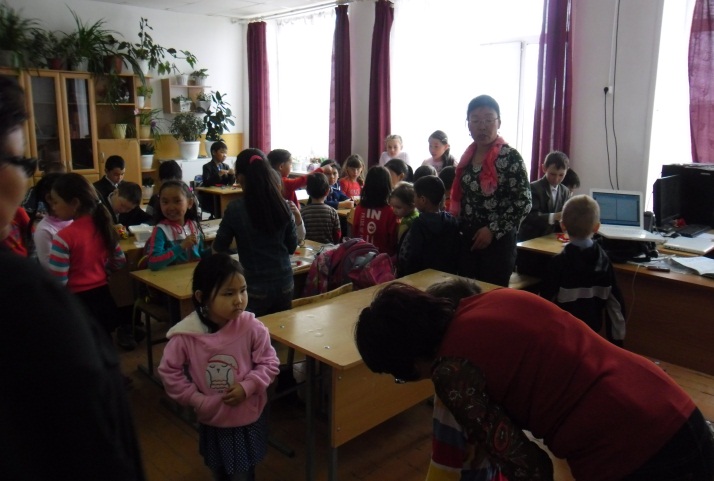 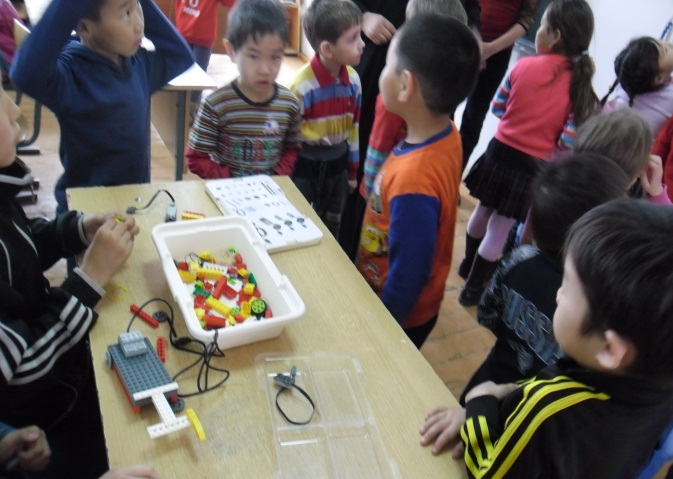 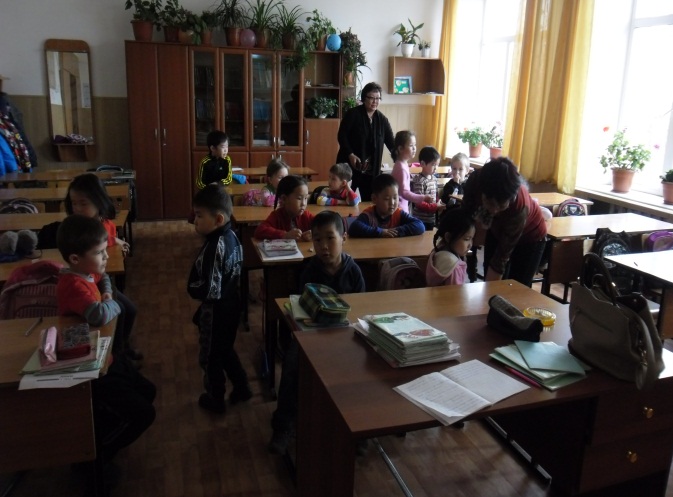 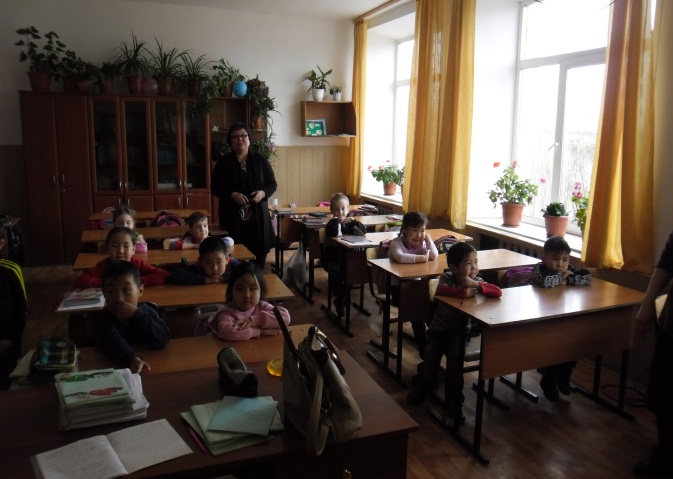 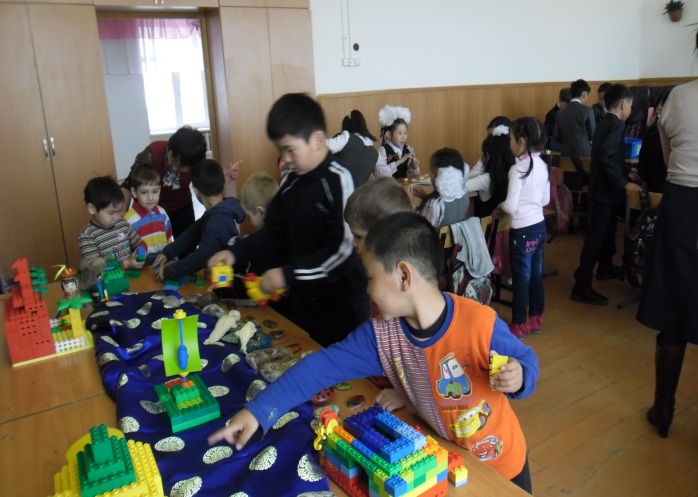 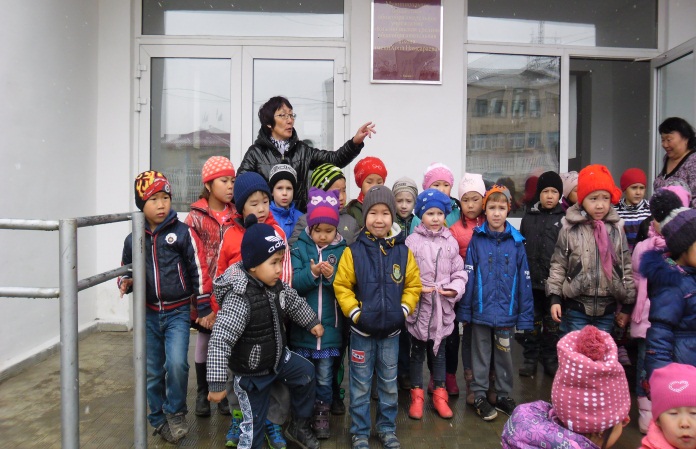 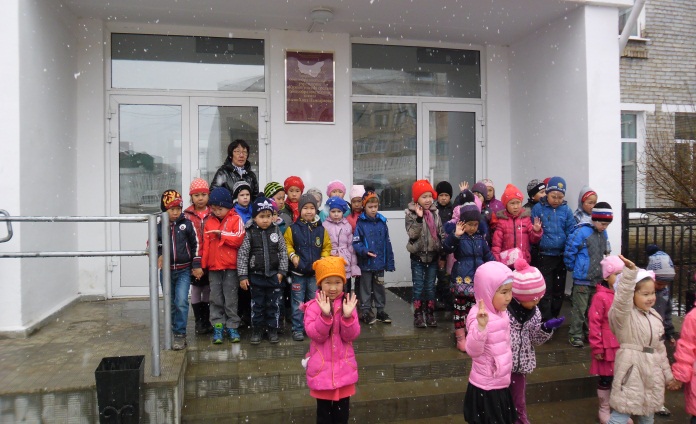 Экскурсия к памятнику павшим в боях за Родину.Цель:донести до ребенка радость победы и рассказатьо великом подвиге нашего народа.Сохранить память о подвигах наших дедов и привить детям уважение ветеранов.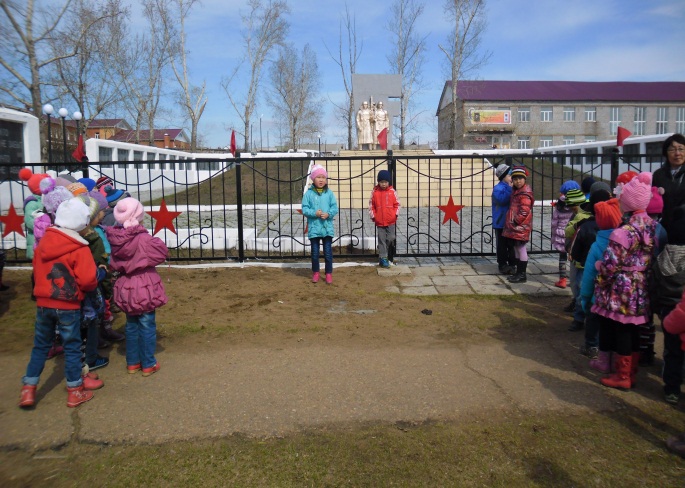 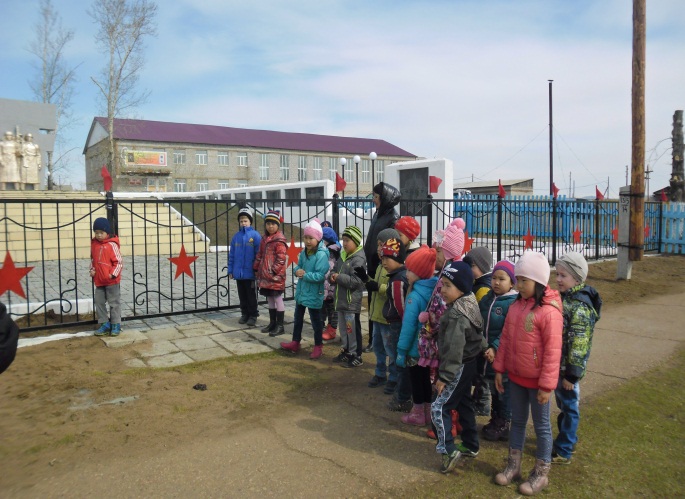 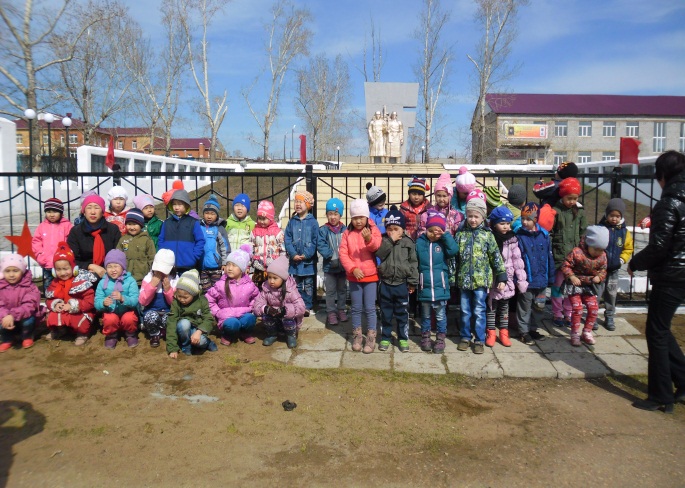 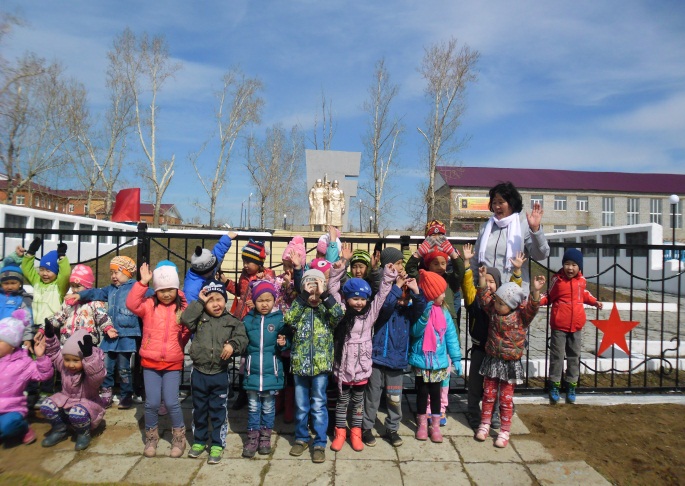 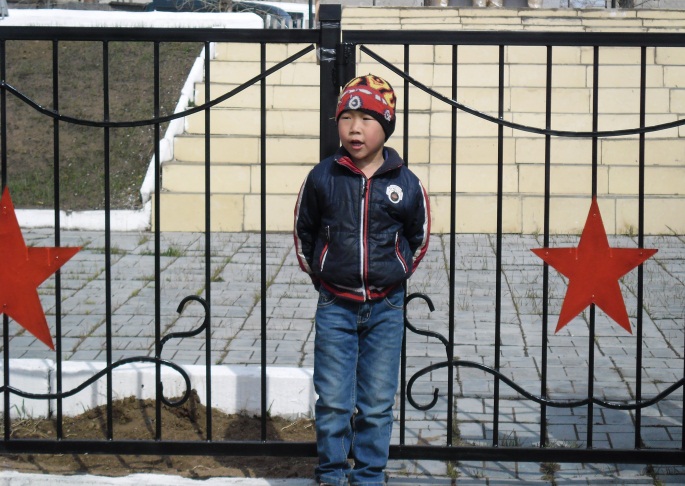 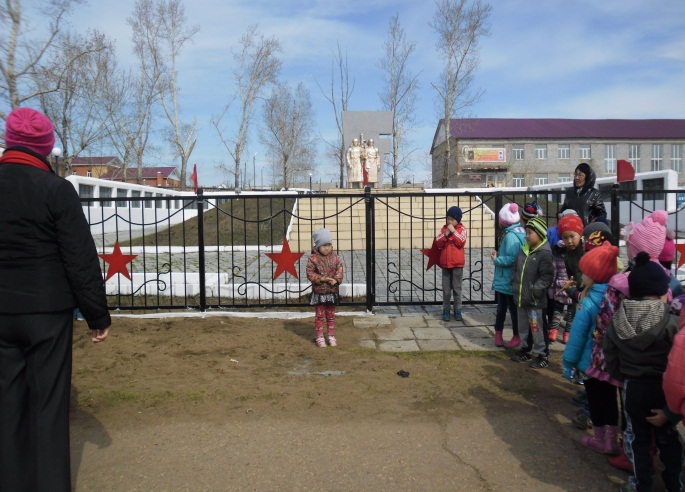 «Великая победа глазами ребенка» Цель: познакомить с героическими страницами историй нашей родины, дать детям первичные представления о себе, семье, обществе, государстве, мире. Воспитывать патриотические чувства к родному краю, Родине.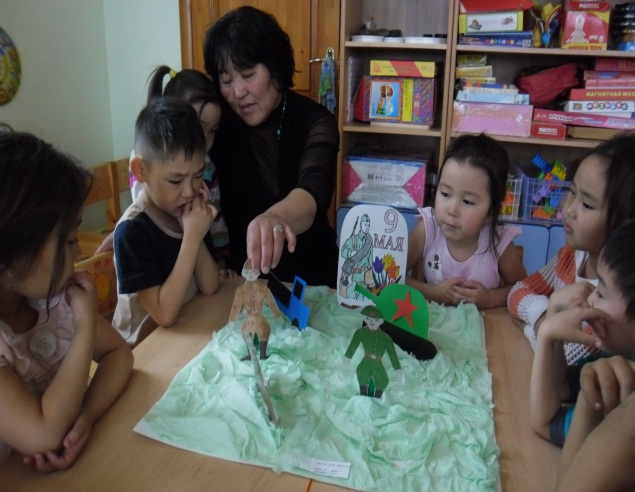 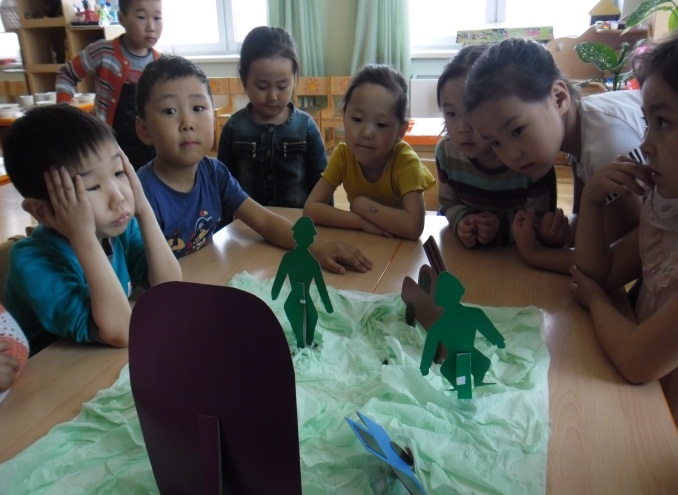 Спортивное мероприятие посвященный к Дню Победы.Цель: Спортивное мероприятие  в игровой форме должен пробуждать возвышенные эмоции, сочетать в себе зрелищность и нравственную глубину. Развивать умение взаимодействовать со взрослыми и сверстниками.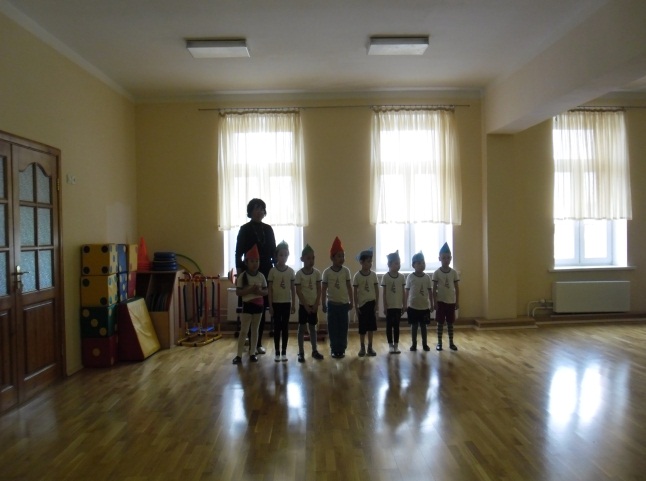 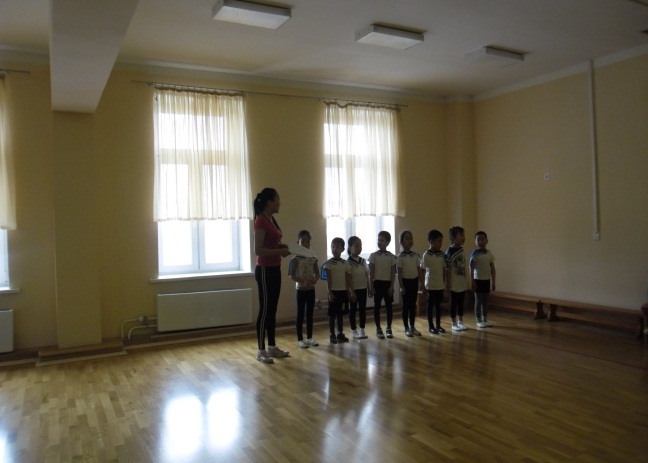 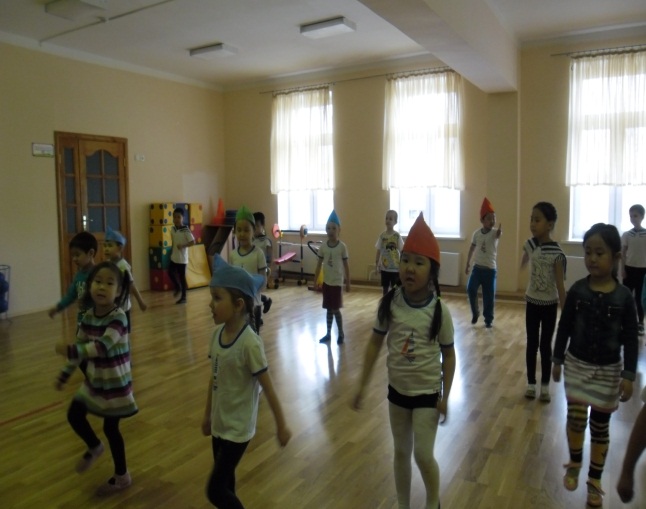 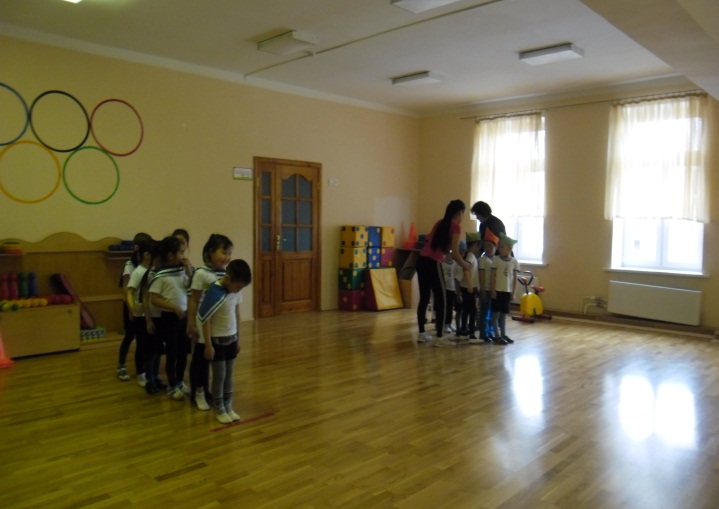 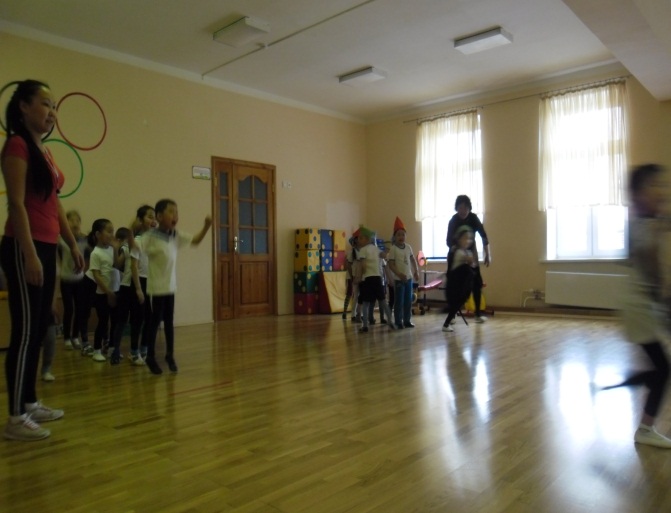 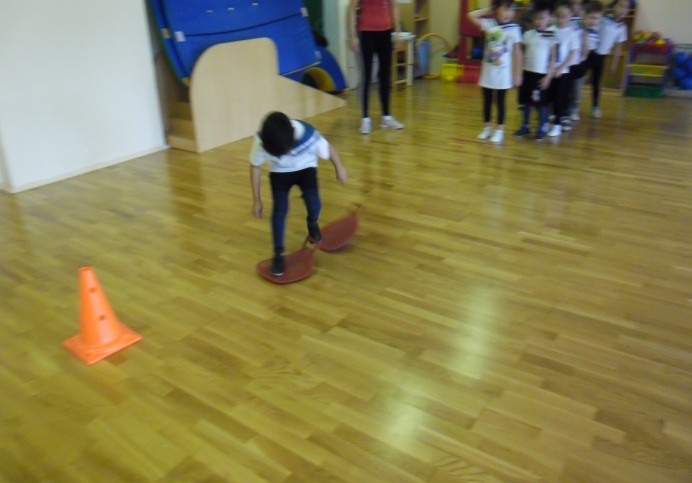 